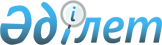 Әлеуметтік көмек көрсетудің, оның мөлшерлерін белгілеудің және мұқтаж азаматтардың жекелеген санаттарының тізбесін айқындаудың Қағидасын бекіту туралы
					
			Күшін жойған
			
			
		
					Атырау облысы Қызылқоға аудандық мәслихатының 2013 жылғы 26 тамыздағы № XVII-3 шешімі. Атырау облысының Әділет департаментінде 2013 жылғы 18 қыркүйекте № 2778 тіркелді. Күші жойылды - Атырау облысы Қызылқоға аудандық мәслихатының 2015 жылғы 21 желтоқсандағы № XXXVI-4 шешімімен      Ескерту. Күші жойылды - Атырау облысы Қызылқоға аудандық мәслихатының 21.12.2015 № XXXVI-4 шешімімен (жарияланған күнінен кейін күнтізбелік он күн өткен соң қолданысқа енгізіледі).

      Қазақстан Республикасының 2001 жылғы 23 қаңтардағы "Қазақстан Республикасындағы жергілікті мемлекеттік басқару және өзін-өзі басқару туралы" Заңының 6-бабының 2-3 тармағына, Қазақстан Республикасы Үкіметінің 2013 жылғы 21 мамырдағы № 504 "Әлеуметтік көмек көрсетудің, оның мөлшерлерін белгілеудің және мұқтаж азаматтардың жекелеген санаттарының тізбесін айқындаудың үлгілік қағидаларын бекіту туралы" қаулысына сәйкес және аудандық әкімдіктің 2013 жылғы 8 тамыздағы № 271 қаулысын қарай келіп, аудандық мәслихат ШЕШІМ ҚАБЫЛДАДЫ:

      1. Әлеуметтік көмек көрсетудің, оның мөлшерлерін белгілеудің және мұқтаж азаматтардың жекелеген санаттарының тізбесін айқындаудың Қағидасы осы шешімнің қосымшасына сәйкес бекітілсін.

      2. Осы шешім әділет органдарында мемлекеттік тіркелген күннен бастап күшіне енеді, оның алғашқы ресми жарияланған күнінен кейін күнтізбелік он күн өткен соң қолданысқа енгізіледі.

 Әлеуметтік көмек көрсетудің, оның мөлшерлерін белгілеудің және мұқтаж азаматтардың жекелеген санаттарының тізбесін айқындаудың Қағидалары      1. Осы Әлеуметтік көмек көрсетудің, оның мөлшерлерін белгілеудің және мұқтаж азаматтардың жекелеген санаттарының тізбесін айқындаудың қағидаcы (бұдан әрі - қағида) "Қазақстан Республикасындағы жергілікті мемлекеттік басқару және өзін-өзі басқару туралы" 2001 жылғы 23 қаңтардағы Қазақстан Республикасының Заңының 6-бабының 2-3 тармағына және Қазақстан Республикасы Үкіметінің 2013 жылғы 21 мамырдағы № 504 "Әлеуметтік көмек көрсетудің, оның мөлшерлерін белгілеудің және мұқтаж азаматтардың жекелеген санаттарының тізбесін айқындаудың үлгілік қағидаларын бекіту туралы" қаулысына сәйкес әзірленді.

 1. Жалпы ережелер      2. Осы қағидада пайдаланылатын негізгі терминдер мен ұғымдар:

      1) атаулы күндер – жалпы халықтық тарихи, рухани, мәдени маңызы бар және Қазақстан Республикасы тарихының барысына ықпал еткен оқиғалар;

      2) арнайы комиссия – өмірлік қиын жағдайдың туындауына байланысты әлеуметтік көмек көрсетуге үміткер адамның (отбасының) өтінішін қарау бойынша аудан әкімінің шешімімен құрылатын комиссия;

      3) ең төмен күнкөріс деңгейі – облыстағы статистикалық орган есептейтін мөлшері бойынша ең төмен тұтыну себетінің құнына тең, бір адамға қажетті ең төмен ақшалай кіріс;

      4) мереке күндері – Қазақстан Республикасының ұлттық және мемлекеттік мереке күндері;

      5) отбасының (азаматтың) жан басына шаққандағы орташа табысы – отбасының жиынтық табысының айына отбасының әрбір мүшесіне келетін үлесі;

      6) өмірлік қиын жағдай – азаматтың тыныс-тіршілігін объективті түрде бұзатын, ол оны өз бетінше еңсере алмайтын ахуал;

      7) уәкілетті орган – жергілікті бюджет есебінен қаржыландырылатын, әлеуметтік көмек көрсетуді жүзеге асыратын ауданның халықты әлеуметтік қорғау саласындағы атқарушы органы;

      8) уәкілетті ұйым – "Қазақстан Республикасы Еңбек және халықты әлеуметтік қорғау министрлігінің Зейнетақы төлеу жөніндегі мемлекеттік орталығы" республикалық мемлекеттік қазыналық кәсіпорны;

      9) учаскелік комиссия – әлеуметтік көмек алуға өтініш білдірген адамдардың (отбасылардың) материалдық жағдайына тексеру жүргізу және қорытындылар дайындау үшін тиісті әкімшілік-аумақтық бірлік әкімдерінің шешімімен құрылатын комиссия;

      10) шекті шама – әлеуметтік көмектің бекітілген ең жоғары мөлшері.

      3. Осы қағидалардың мақсаттары үшін әлеуметтік көмек ретінде жергілікті атқарушы органдарымен (бұдан әрі - ЖАО) мұқтаж азаматтардың жекелеген санаттарына (бұдан әрі – алушылар) өмірлік қиын жағдай туындаған жағдайда, сондай-ақ атаулы күндер мен мереке күндеріне ақшалай немесе заттай нысанда көрсететін көмек түсініледі.

      4. "Ұлы Отан соғысының қатысушылары мен мүгедектеріне және соларға теңестірілген адамдарға берілетін жеңілдіктер мен оларды әлеуметтік қорғау туралы" 1995 жылғы 28 сәуірдегі Қазақстан Республикасы Заңының 20-бабында және "Қазақстан Республикасында мүгедектерді әлеуметтік қорғау туралы" 2005 жылғы 13 сәуірдегі Қазақстан Республикасы Заңының 16-бабында көрсетілген адамдарға әлеуметтік көмек осы қағидаларда көзделген тәртіппен көрсетіледі.

      5. Әлеуметтік көмек бір рет және (немесе) мерзімді (ай сайын, тоқсан сайын, жартыжылдықта 1 рет) көрсетіледі.

      6. Учаскелік және арнайы комиссиялар өз қызметін облыстың ЖАО бекітетін ережелердің негізінде жүзеге асырады.

 2. Әлеуметік көмек алушылар санаттарының тізбесін айқындау және әлеуметтік көмектің мөлшерлерін белгілеу тәртібі      7. Азаматтарды өмірлік қиын жағдай туындаған кезде мұқтаждар санатына жатқызу үшін мыналар:

      1) Қазақстан Республикасының заңнамасында көзделген негіздемелер;

      2) табиғи зілзаланың немесе өрттің салдарынан азаматқа (отбасына) не оның мүлкіне зиян келтіру не әлеуметтік мәні бар аурулардың болуы;

      3) жергілікті өкілді органдар ең төмен күнкөріс деңгейіне еселік қатынаста белгілейтін шектен аспайтын жан басына шаққандағы орташа табыстың болуы негіздеме болып табылады.

      Азаматтарды мұқтаждар санатына жатқызу және адамның (отбасының) материалдық–тұрмыстық жағдайына тексеру жүргізу үшін негіздемелердің түпкілікті тізбесін жергілікті өкілді органдар бекітеді.

      Арнайы комиссиялар әлеуметтік көмек көрсету қажеттілігі туралы қорытынды шығарған кезде жергілікті өкілді органдар бекіткен азаматтарды мұқтаждар санатына жатқызу үшін негіздемелер тізбесін басшылыққа алады.

      8. Алушылардың жекелеген санаттары үшін атаулы күндер мен мереке күндеріне әлеуметтік көмектің мөлшері облыстың ЖАО келісімі бойынша бірыңғай мөлшерде белгіленеді.

      9. Әрбір жекелеген жағдайда көрсетілетін әлеуметтік көмек мөлшерін арнайы комиссия айқындайды және оны әлеуметтік көмек көрсету қажеттілігі туралы қорытындыда көрсетеді.

 3. Әлеуметтік көмекті көрсету тәртібі      10. Атаулы күндер мен мереке күндеріне әлеуметтік көмек алушылардан өтініштер талап етілмей уәкілетті ұйымның не өзге де ұйымдардың ұсынымы бойынша ЖАО бекітетін тізім бойынша көрсетіледі.

      11. Өмірлік қиын жағдай туындаған кезде әлеуметтік көмек алу үшін өтініш беруші өзінің немесе отбасының атынан уәкілетті органға немесе кент, ауыл, ауылдық округтің әкіміне өтінішке қоса мынадай құжаттарды:

      1) жеке басын куәландыратын құжатты;

      2) тұрақты тұрғылықты жері бойынша тіркелгенін растайтын құжатты;

      3) осы Қағидаға 1-қосымшаға сәйкес адамның (отбасының) құрамы туралы мәліметтерді;

      4) адамның (отбасы мүшелерінің) табыстары туралы мәліметтерді;

      5) өмірлік қиын жағдайдың туындағанын растайтын актіні және/немесе құжатты ұсынады.

      12. Құжаттар салыстырып тексеру үшін түпнұсқаларда және көшірмелерде ұсынылады, содан кейін құжаттардың түпнұсқалары өтініш берушіге қайтарылады.

      13. Өмірлік қиын жағдай туындаған кезде әлеуметтік көмек көрсетуге өтініш келіп түскен кезде уәкілетті орган немесе кент, ауыл, ауылдық округтің әкімі бір жұмыс күні ішінде өтініш берушінің құжаттарын адамның (отбасының) материалдық жағдайына тексеру жүргізу үшін учаскелік комиссияға жібереді.

      14. Учаскелік комиссия құжаттарды алған күннен бастап екі жұмыс күні ішінде өтініш берушіге тексеру жүргізеді, оның нәтижелері бойынша осы Қағидаларға 2, 3-қосымшаларға сәйкес нысандар бойынша адамның (отбасының) материалдық жағдайы туралы акті жасайды, адамның (отбасының) әлеуметтік көмекке мұқтаждығы туралы қорытынды дайындайды және оларды уәкілетті органға немесе кент, ауыл, ауылдық округ әкіміне жібереді.

      Кент, ауыл, ауылдық округ әкімі учаскелік комиссияның актісі мен қорытындысын алған күннен бастап екі жұмыс күні ішінде оларды қоса берілген құжаттармен уәкілетті органға жібереді.

      15. Әлеуметтік көмек көрсету үшін құжаттар жетіспеген жағдайда уәкілетті орган әлеуметтік көмек көрсетуге ұсынылған құжаттарды қарау үшін қажетті мәліметтерді тиісті органдардан сұратады.

      16. Өтініш берушінің қажетті құжаттарды олардың бүлінуіне, жоғалуына байланысты ұсынуға мүмкіндігі болмаған жағдайда уәкілетті орган тиісті мәліметтерді қамтитын өзге уәкілетті органдар мен ұйымдардың деректері негізінде әлеуметтік көмек тағайындау туралы шешім қабылдайды.

      17. Уәкілетті орган учаскелік комиссиядан немесе кент, ауыл, ауылдық округ әкімінен құжаттар келіп түскен күннен бастап бір жұмыс күні ішінде Қазақстан Республикасының заңнамасына сәйкес адамның (отбасының) жан басына шаққандағы орташа табысын есептеуді жүргізеді және құжаттардың толық пакетін арнайы комиссияның қарауына ұсынады.

      18. Арнайы комиссия құжаттар келіп түскен күннен бастап екі жұмыс күні ішінде әлеуметтік көмек көрсету қажеттілігі туралы қорытынды шығарады, оң қорытынды болған кезде әлеуметтік көмектің мөлшерін көрсетеді.

      19. Уәкілетті орган өтініш берушінің әлеуметтік көмек алуға қажетті құжаттарын тіркеген күннен бастап сегіз жұмыс күні ішінде қабылданған құжаттар мен арнайы комиссияның әлеуметтік көмек көрсету қажеттілігі туралы қорытындысының негізінде әлеуметтік көмек көрсету не көрсетуден бас тарту туралы шешім қабылдайды.

      Осы Қағидалардың 15 және 16-тармақтарында көрсетілген жағдайларда уәкілетті орган өтініш берушіден немесе кент, ауыл, ауылдық округтің әкімінен құжаттарды қабылдаған күннен бастап жиырма жұмыс күні ішінде әлеуметтік көмек көрсету не көрсетуден бас тарту туралы шешім қабылдайды.

      20. Уәкілетті орган шешім қабылдаған күннен бастап үш жұмыс күні ішінде қабылданған шешім туралы (бас тартқан жағдайда – негіздемесін көрсете отырып) өтініш берушіні жазбаша хабардар етеді.

      21. Белгіленген негіздемелердің біреуі бойынша әлеуметтік көмек күнтізбелік бір жыл ішінде қайта көрсетілмейді.

      22. Әлеуметтік көмек көрсетуден бас тарту:

      1) өтініш беруші ұсынған мәліметтердің дәйексіздігі анықталған;

      2) өтініш беруші адамның (отбасының) материалдық жағдайына тексеру жүргізуден бас тартқан, жалтарған;

      3) адамның (отбасының) жан басына шаққандағы орташа табысы әлеуметтік көмек көрсету үшін жергілікті өкілді органдар белгілеген шектен артқан жағдайларда жүзеге асырылады.

      23. Әлеуметтік көмек ұсынуға шығыстарды қаржыландыру ауданның бюджетінде көзделген ағымдағы қаржы жылына арналған қаражат шегінде жүзеге асырылады.

 4. Көрсетілетін әлеуметтік көмекті тоқтату және қайтару үшін негіздемелер      24. Әлеуметтік көмек:

      1) алушы қайтыс болған;

      2) алушы тиісті әкімшілік-аумақтық бірліктің шегінен тыс тұрақты тұруға кеткен;

      3) алушыны мемлекеттік медициналық-әлеуметтік мекемелерге тұруға жіберген;

      4) алушы ұсынған мәліметтердің дәйексіздігі анықталған жағдайларда тоқтатылады.

      Әлеуметтік көмекті төлеу көрсетілген жағдаяттар туындаған айдан бастап тоқтатылады.

      25. Артық төленген сомалар ерікті немесе Қазақстан Республикасының заңнамасында белгіленген өзгеше тәртіппен қайтаруға жатады.

 5. Қорытынды ереже      26. Әлеуметтік көмек көрсету мониторингі мен есепке алуды уәкілетті орган "Е-собес" автоматтандырылған ақпараттық жүйесінің дерекқорын пайдалана отырып жүргізеді.

      Отбасыны тіркеу нөмірі _________

 Өтініш берушінің отбасы құрамы туралы мәліметтер_________________________ ________________________      (Өтініш берушінің Т.А.Ә.) (үйінің мекенжайы, тел.)

      

       Өтініш берушінің қолы __________________ Күні ______________

       Отбасының құрамы туралы

       мәліметтерді куәландыруға уәкілетті

       органның лауазымды адамының Т.А.Ә. _____________________

       (қолы)

 Өмірлік қиын жағдайдың туындауына байланысты адамның (отбасының) мұқтаждығын айқындауға арналған тексеру АКТІСІ 20__ ж. "___" _______ ____________________      (елді мекен)

       1. Өтініш берушінің Т.А.Ә. ____________________________________

       2. Тұратын мекен-жайы _________________________________________

      _____________________________________________________________________

       3. Өтініш беруші әлеуметтік көмекке өтініш берген туындаған

      өмірлік қиын жағдай

      _____________________________________________________________________

      _____________________________________________________________________

       4. Отбасы құрамы (отбасында нақты тұратындар есептеледі) ______

      адам, оның ішінде:

      

       Еңбекке жарамды барлығы _________________________________ адам.

       Жұмыспен қамту органдарында жұмыссыз ретінде тіркелгендері ____адам.

       Балалардың саны: ______________________________________________

       жоғары және орта оқу орындарында ақылы негізде оқитындар ______

      адам, оқу құны жылына ______ теңге.

       Отбасында ҰОС қатысушылардың, ҰОС мүгедектерінің, ҰОС қатысушыларына және ҰОС мүгедектеріне теңестірілгендердің, зейнеткерлердің, 80 жастан асқан қарт адамдардың, әлеуметтік маңызы бар аурулары (қатерлі ісіктер, туберкулез, адамның иммунитет тапшылығы вирусы) бар адамдардың, мүгедектердің, мүгедек балалардың болуы (көрсету немесе өзге санатты қосу керек)

      _____________________________________________________________________

      _____________________________________________________________________

       5. Өмір сүру жағдайы (жатақхана, жалға алынған,

      жекешелендірілген тұрғын үй, қызметтік тұрғын үй, тұрғын үй кооперативі, жеке тұрғын үй немесе өзгеше – көрсету керек):

      _____________________________________________________________________

       Тұрғын үйді ұстауға арналған шығыстар:

      _____________________________________________________________________

      _____________________________________________________________________

      _____________________________________________________________________

       Отбасының табысы:

      

       6. Мыналардың:

       автокөлігінің болуы (маркасы, шығарылған жылы, құқық беретін

      құжат, оны пайдаланғаннан түскен мәлімделген табыс)

      _____________________________________________________________________

      ________________________________________ қазіргі уақытта өздері тұрып

      жатқаннан бөлек өзге де тұрғын үйдің болуы (оны пайдаланғаннан түскен

      мәлімделген табыс) __________________________________________________

      _____________________________________________________________________

      _____________________________________________________________________

       7. Бұрын алған көмегі туралы мәліметтер (нысаны, сомасы, көзі):

      _____________________________________________________________________

      _____________________________________________________________________

      _____________________________________________________________________

      ___________________________________________________________________

       8. Отбасының өзге де табыстары (нысаны, сомасы, көзі):

      _____________________________________________________________________

      _____________________________________________________________________

      _____________________________________________________________________

       9. Балалардың мектеп керек-жарағымен, киіммен, аяқ киіммен

      қамтамасыз етілуі ___________________________________________________

       10. Тұратын жерінің санитариялық-эпидемиологиялық жағдайы _____________________________________________________________________

       Комиссия төрағасы:

       ________________________ ________________________

       Комиссия мүшелері:

       ________________________ ________________________

       ________________________ ________________________

       ________________________ ________________________

       (қолдары) (Т.А.Ә.)

       Жасалған актімен таныстым: ____________________________________

       Өтініш берушінің Т.А.Ә. және қолы

       Тексеру жүргізілуден бас тартамын ______________________ өтініш

      берушінің (немесе отбасы мүшелерінің бірінің) Т.А.Ә. және қолы, күні

      _____________________________________________________________________

      (өтініш беруші тексеру жүргізуден бас тартқан жағдайда толтырылады)

 Учаскелік комиссияның № ______ қорытындысы 20__ ж. ___ ______      Учаскелік комиссия Әлеуметтік көмек көрсету, оның мөлшерлерін белгілеу және мұқтаж азаматтардың жекелеген санаттарының тізбесін айқындау қағидаларына сәйкес өмірлік қиын жағдайдың туындауына байланысты әлеуметтік көмек алуға өтініш берген адамның (отбасының)

      _____________________________________________________________________

       (өтініш берушінің тегі, аты, әкесінің аты)

      өтінішін және оған қоса берілген құжаттарды қарап, ұсынылған құжаттар және өтініш берушінің (отбасының) материалдық жағдайын тексеру нәтижелерінің негізінде _____________________________________________________________________

       (қажеттілігі, қажеттіліктің жоқтығы)

      адамға (отбасыға) өмірлік қиын жағдайдың туындауына байланысты әлеуметтік көмек ұсыну туралы қорытынды шығарады

       Комиссия төрағасы: __________________ _______________________

       Комиссия мүшелері: __________________ _______________________

       __________________ _______________________

       __________________ _______________________

       __________________ _______________________

       (қолдары) (Т.А.Ә.)

       Қорытынды

       қоса берілген құжаттармен ___ данада

       20__ ж. "___" ___________ қабылданды

       Құжаттарды қабылдаған кент, ауыл, ауылдық округ әкімінің немесе

       уәкілетті орган қызметкерінің Т.А.Ә., лауазымы, қолы __________


					© 2012. Қазақстан Республикасы Әділет министрлігінің «Қазақстан Республикасының Заңнама және құқықтық ақпарат институты» ШЖҚ РМК
				
      Сессия төрағасы:

Т. Губайдуллин

      Мәслихат хатшысы

Т. Бейсқали
Қызылқоға аудандық мәслихатының
2013 жылдың 26 тамыздағы
№ ХVII-3 шешімімен бекітілгенӘлеуметтік көмек көрсетудің,
оның мөлшерлерін белгілеудің
және мұқтаж азаматтардың жекелеген
санаттарының тізбесін айқындаудың
қағидаларына 1-қосымшаР/с

№

Отбасы мүшелерінің Т.А.Ә.

Өтініш берушіге туыстық

қатынасы

Туған жылы

Әлеуметтік көмек көрсетудің,
оның мөлшерлерін белгілеудің
және мұқтаж азаматтардың жекелеген
санаттарының тізбесін айқындаудың
қағидаларына 2-қосымшаР/с

№

Т.А.Ә.

Туған күні

Өтініш берушіге туыстық қатынасы

Жұмыспен қамтылуы (жұмыс, оқу орны)

Жұмыспен қамтылмау себебі

Қоғамдық жұмыстарға қатысуы, кәсіптік даярлығы (қайта даярлау, біліктілігін арттыру) немесе жұмыспен қамтудың белсенді шараларына қатысуы туралы мәліметтер

Өмірлік қиын жағдай

Р/с

№

Табысы бар отбасы мүшелерінің (оның ішінде өтініш берушінің) Т.А.Ә.

Табыс түрі

Өткен тоқсандағы табыс сомасы (теңге)

Өткен тоқсандағы табыс сомасы (теңге)

Жеке қосалқы шаруашылық (ауладағы учаске, малы және құсы), саяжай және жер учаскесі (жер үлесі) туралы мәліметтер

Р/с

№

Табысы бар отбасы мүшелерінің (оның ішінде өтініш берушінің) Т.А.Ә.

Табыс түрі

тоқсанға

орта есеппен айына

Жеке қосалқы шаруашылық (ауладағы учаске, малы және құсы), саяжай және жер учаскесі (жер үлесі) туралы мәліметтер

Әлеуметтік көмек көрсетудің,
оның мөлшерлерін белгілеудің
және мұқтаж азаматтардың жекелеген
санаттарының тізбесін айқындаудың
қағидаларына 3-қосымша